Kreative hænderNørre Snede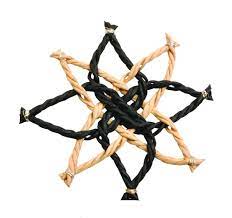 Efterår 2021Bestyrelsen forKreative hænder Nørre SnedeFormand: 	Lone Pedersen	Tlf.: 23356688          Mail: kalopa@mail.tele.dkNæstformand: 	Mona Lisa Jensen	Tlf.: 42262519           Mail: monalisajensen@yahoo.dkKasserer:	Anne Jensen		Tlf.: 28767017             Mail: acj1968@gmail.dkReferant: 	Helny Bartnik		Tlf.: 40277661                Mail: helny.bartnik1@gmail.comBest. medl.:	Marianne Hammer	Tlf.: 25540057             Mail: dalkildegaard@hotmail.comSuppleant:	Lykke Kappel	Tlf.: 22841904 (sms)   Mail: baevling@hotmail.comSuppleant:	Ditte Hindsgaul       	Tlf.: 22936917	Mail: ditte102@hotmail.comKursusleder:	Marny Rasmussen	Tlf.: 60151837	Mail: marnyjuul@gmail.com	Foreningens hjemmeside: www.nr.snede.husflid.dkDu kan også finde os på Facebook: Kreative hænder Nørre SnedeKreative hænder Nørre Snedehed tidligere Nr. Snede og Omegns Husflidsforening og blev oprettet i 1985. I vinterhalvåret afholdes aktivitets-aftener hver mandag aften kl. 19.00-21.45 på Nr. Snede skole, og der lægges stor vægt på, at disse aftener er for hele familien. Det er ikke et kursus, men der er en iværksætter hver mandag.Foreningen er medlem af FORAPå husflidsaftenerne kan der laves mange andre ting end det, der er på programmet. Hvis det er noget, der kræves hjælp til, skal I bare finde et af medlemmerne, der kan og så bede om hjælp.Obs: Husflidsforeningen har ikke og kan ikke tegne en forsikring, der dækker evt. skader ved brug af maskiner og værktøj, så al brug sker på medlemmernes eget ansvar. Hvis uheldet er ude og en kommer til skade, er det medlemmets egen ulykkesforsikring, der skal dække.HUSK! Alle er velkomnePris for medlemskab:Enkeltpersoner:	100,- kr. pr. årFamilier:	150,- kr. pr. årProgram13.-9.Orientering om efterårets program, hvor der vises prototyper af de ting, der kan laves.Tag selv håndarbejde med20.-9.Pindsvin i cykelslangeMedbring: flamingoæg, cykelslange, kuglepen, saks, knappenåle27.-9.Generalforsamling: Se dagsorden på bagsiden (foreningen giver kaffe og kage). Medbring: kop og tallerken4.-10.Billede med søm og snorMedbring: Lille træplade, små søm, lille hammer og garn11.-10.Scrapbooking-albumMedbring: diverse karton, pyntepapir, dobbeltklæbende tape og skæremaskine18.-10.Efterårsferie25.-10.Scrapbooking-album fortsatMedbring: se forrige side 1.-11.Stjerner, splejsningMedbring: Papirgarn8.-11.Småting af perlerForeningen har diverse perler, der må bruges.15.-11.Småting i læder, filt eller cykelslangeMedbring: læder, kraftig filt, cykelslange, lædersnor, nøglering, vokset hørtråd, nåle, hultang 1 mm27.-11.Småting til jul30.-3.	Juleafslutning (foreningen giver kaffe og kage)Medbring: Kop og tallerken. OBS:Materialer kan bestilles forud, men da ingen skal stå tilbage med et lager, skal det betales ved bestilling.Ret til ændringer forbeholdes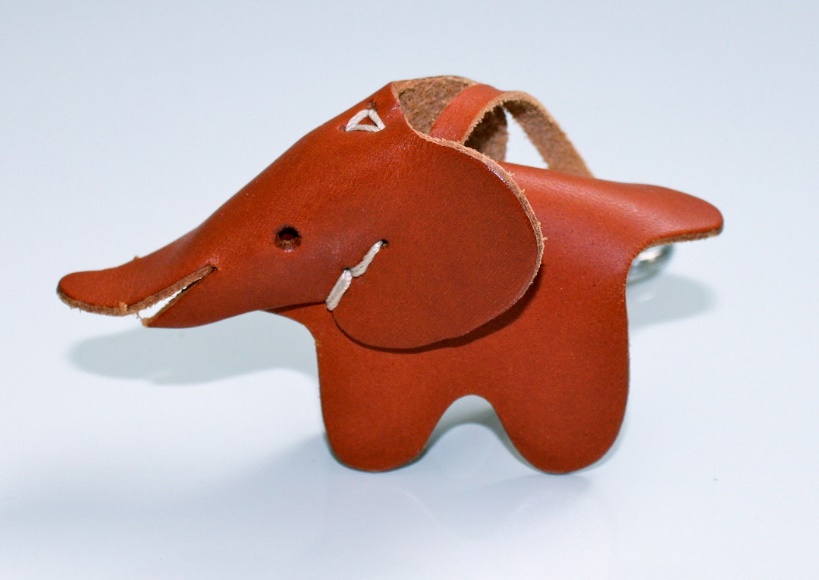 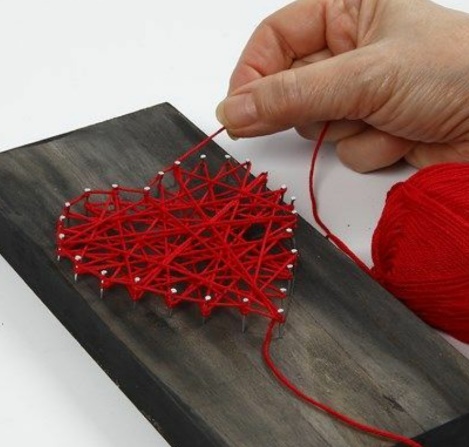 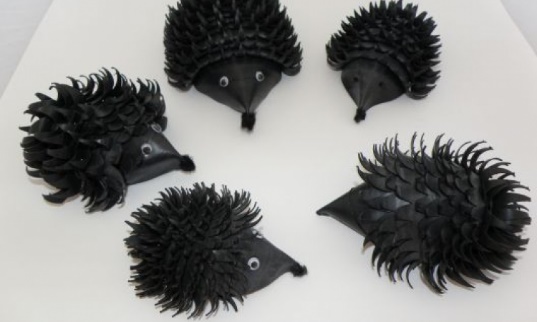 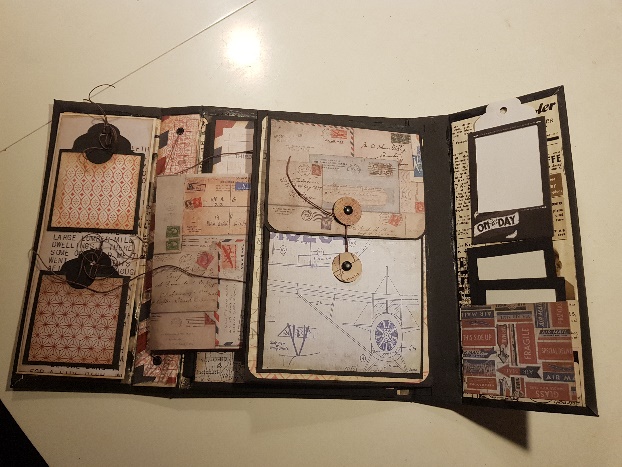 TræværkstedetDesværre har bestyrelsen set sig nødsaget til at lukke træværkstedet helt og sælge maskinerne, da vi ikke kan få tilfredsstillende lokaler på skolen og ikke kan være sikker på, at maskinerne kun ville blive brugt af vores medlemmer, men også af skolens elever.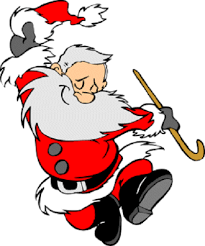 Kalender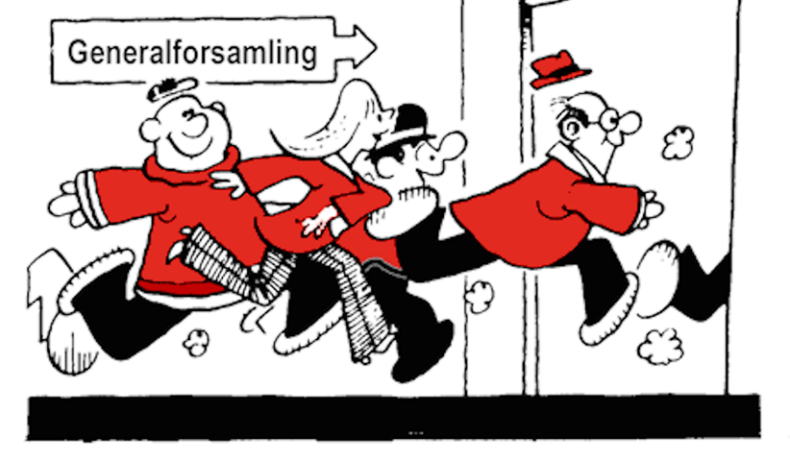 Generalforsamling mandag den 27. september. kl. 19.30 1. Valg af dirigent og stemmetællere 2. Formandens beretning 3. Skolelederens beretning og regnskab  4. Kassereren aflægger regnskab  5. Forslag fra bestyrelsen6. Indkomne forslag fra medlemmerne 7. Valg til bestyrelsen 	På valg er: 	Formand: Lone Pedersen Bestyrelsesmedlemmer: Helny Bartnik (modtager ikke gen-valg), Marianne Hammer (modtager ikke genvalg)Suppleanter: Lykke Kappel og Ditte HindsgaulRevisor: Inga Graversen  Revisorsuppleant: Linda Bondegaard Nielsen 8. Orientering om det kommende år  9. Eventuelt  	Forslag skal være formanden i hænde 8 dage før generalforsamlingen